Základní škola Havlíčkův Brod, V Sadech 560                                                                                                                                     PSČ 580 01 Havlíčkův Brod, PO BOX 65, telefon ŠD: 569 428 142, 733 616 473                                            IČO  70911029, DIČ CZ70911029, KB  Havlíčkův Brod 6331521/0100, e-mail: info@zssady.cz                                                               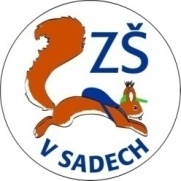 _______________________________________________________________________________________________________________Zápisní lístek školní družiny (ŠD) a přípravné třídy pro školní rok ……..  / ………Školní družina se ve své činnosti řídí zejména zákonem č. 561/2004 Sb., školským zákonem a vyhláškou č. 74/2005 Sb. o zájmovém vzdělávání a směrnicemi školy.ŘÁD  ŠKOLNÍ  DRUŽINY1. Přihlašování a odhlašováníNa pracovišti je určena vedoucí vychovatelka, která zajišťuje přihlašování a odhlašování žáků, přijímání vzkazů, předávání informací rodičům, vyřizování námětů a stížností. Děje se tak prostřednictvím telefonické dohody, případně po domluvě osobním jednáním, také pak na třídních schůzkách a konzultačních hodinách. O zařazení dětí do oddělení rozhoduje ředitelka školy. Za pobyt dětí je vybírána úplata. Její výši stanovuje škola. Pokud za žáka není zaplacena úplata, ředitelka školy může rozhodnout o vyřazení dítěte ze ŠD od prvního dne dalšího měsíce. Rodiče nebo jiní zákonní zástupci žáka přihlášeného k pravidelné docházce do ŠD sdělí vychovatelce rozsah docházky žáka a způsob jeho odchodu z oddělení. Omluvu nepřítomného žáka, odchylky od docházky žáka uvedené na zápisním lístku, sdělí zákonní zástupci vychovatelce pouze PÍSEMNĚ (do notýsku ŠD). Písemná žádost musí obsahovat údaj o datu změny a podpis zákonného zástupce. Toto nelze vyřizovat telefonicky, neboť tento způsob omluvy je, z důvodu bezpečnosti žáků, zcela nepřípustný. 2. Organizace činnosti ŠDOddělení se naplňují nejvýše do počtu 30 žáků 1. až 5. tříd. Provoz je od 6.00 - 8.00 , 11.45 - 17.30 hodin (PO-Čt), 17:00 (PÁ). Do ŠD si přebírají žáky po vyučování vychovatelky od třídní učitelky. Ředitelka školy stanovuje rozsah denního provozu oddělení a organizační činnosti. Může rozhodnout o vyloučení žáka, pokud žák soustavně nebo nějakým zásadním způsobem  porušuje vnitřní řád, kázeň a pořádek. Žáci jsou uvolňováni na základě elektronického čipového systému pouze oprávněným osobám. Rodiče do školy nevstupují, na příchod dítěte čekají u vchodu školy. 3. Chování žáků Žák bez vědomí vychovatelky neopouští oddělení. Za žáka, který byl ve škole a do oddělení se nedostavil, vychovatelka neodpovídá. Doba pobytu žáka ve ŠD se řídí údaji uvedenými na zápisním lístku. V odděleních se žák řídí pokyny vychovatelek, školním řádem a vnitřním řádem ŠD. 4. Úplata za pobyt ve ŠD Platby za oddělení probíhají bezhotovostním platebním převodem  nebo hotově v kanceláři školy. 
Úplata za pobyt dítěte ve ŠD je stanovena v souladu s vyhláškou č. 74/2005 Sb. o zájmovém vzdělávání v platném znění. Platba je hrazena ve dvou splátkách. 1. platba za září - prosinec, 2. platba za leden - červen.  Úplata za ŠD je 180 Kč měsíčně.  Neuhrazení úplaty ve stanoveném termínu, a to ani po upomínce, je důvodem k ukončení docházky dítěte.Ředitelka                                                                                                                                                           PaedDr. Honsová Milena      5. Vyplňte, prosím, způsob odchodu žáka :    S - žák odchází sám (formulář Samostatný odchod dítěte), DR - s doprovodem                                                                                                                                                                                  Odchází-li žák sám, přebírá odpovědnost zákonný zástupce.                                                                                        Z důvodu zajištění bezpečnosti nebude žák uvolněn  ze ŠD na základě telefonického hovoru.6. Seznam osob oprávněných vyzvedávat dítě ze ŠD:Souhlasím se zpracováním osobních údajů.                                                                                                                                  Podpisem tohoto zápisního lístku stvrzuji, že jsem se seznámil/a s vnitřním řádem školní družiny.     V Havlíčkově Brodě dne: ……………….………….     Podpis zákonného zástupce: ………….…………….....Příjmení a jméno žákaDatum narozeníTřídaBydlištěTelefon matkaTelefon otecPříjmení a jméno kontaktní osoby, telefon, e-mailZdravotní pojišťovnaStátní příslušnostStátní příslušnostUpozornění na zdravotní problémyÚdaje o pobytu žáka ve ŠDÚdaje o pobytu žáka ve ŠDÚdaje o pobytu žáka ve ŠDÚdaje o pobytu žáka ve ŠDÚdaje o pobytu žáka ve ŠDÚdaje o pobytu žáka ve ŠDDenRáno                  ano / neZpůsob odchoduHodinaZměnaZměnaPondělíÚterýStředaČtvrtekPátekPříjmení a jménoVztah k dítěti (např. matka, otec, babička, ….)1.2.3.4.5.6.7.8.